Interbad cvba  - Veltemweg 35   - 8310 SINT KRUIS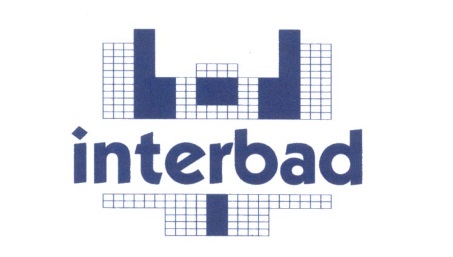   Telefoon 050 35.07.77 -  interbad@skynet.be	-  www. interbad.bewatergewenning Interbad (Fred Brevet)VAN ZEEPAARDJE  NAAR DOLFIJN IN VIER LEUKE STAPPENStap 4 : DOLFIJN (na stap 3 )		   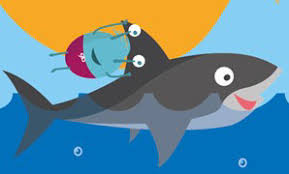 Wanneer		ZATERDAG  van 11u30 – 12uZaterdag 12/01/2019 – 19/01/2019 – 26/01/2019 – 02/02/2019 – 09/02/2019Zaterdag 16/02/2019 – 23/02/2019 – 16/03/2019 – 23/03/2019 – 30/03/2019*er is geen les in de krokusvakantie (2 & 9 maart 2019)De les start effectief om 12u30, we vragen om u tijdig aan te melden aan de kassa voor het invullen van de aanwezigheidslijst.   De kleuters worden opgehaald en terug gebracht  door de monitoren.  De ouders gaan niet mee naar of in het zwembad.    Ontmoetingspunt voor de zeepaardjes is kleedzaal 2  Deelnamekosten : € 45,00 voor 10 lessen Opgelet : de inschrijving is pas definitief na betalen van de deelnamekosten en afgifte van onderstaande inschrijvingsstrook.   Maximum aantal per reeks 18.   Omwille van het grote succes worden geen plaatsen gereserveerd of onder optie gehouden. de naam wordt pas op de lijst genoteerd na betaling.  Interbad behoudt het recht om de inschrijving stop te zetten ingeval het maximum aantal is  bereikt.   Dit inschrijvingsformulier houdt geen voorrang in tot deelname.                 naar dolfijn                      Naam Deelnemer Telefoonnummer : Mailadres : dolfijn (11u30 – 12u) van 12/01/2019 tot en met 30/03/2019 en betaalt hierbij de deelnamekosten van € 45.   Er kan geen geld worden teruggegeven bij gemiste lessen.  Er wordt een uitzondering gemaakt voor een langdurige afwezigheid (meer dan 4 opeenvolgende  lessen)  gestaafd door doktersattest.   U kunt opteren om het brevet per reeks aan te kopen voor de prijs van € 2.50 per stuk.Handtekening ouder voor akkoord deelname : 